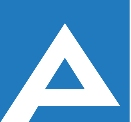 Agenţia Naţională pentru Ocuparea Forţei de MuncăLista candidaţilor care au promovat proba scrisă și sunt admişi la interviuNr. d/oNume, PrenumeComentariiSpecialist/ă principal/ă,  Direcția generală pentru ocuparea forței de muncăMun. Chișinău   Specialist/ă principal/ă,  Direcția generală pentru ocuparea forței de muncăMun. Chișinău   Specialist/ă principal/ă,  Direcția generală pentru ocuparea forței de muncăMun. Chișinău   Ivanenco VeronicaInterviul va avea loc la data 23.02.2024, ora 11.30,str. Vasile Alecsandri 1, et. 6 bir. Bir. 610